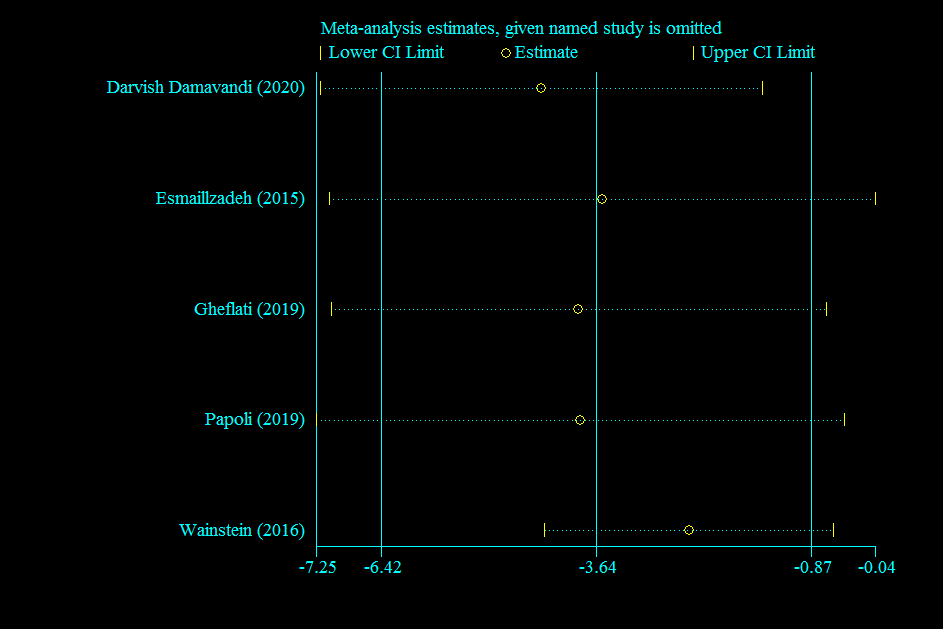 Sup. Figure 1. Influence analysis of purslane on SBP.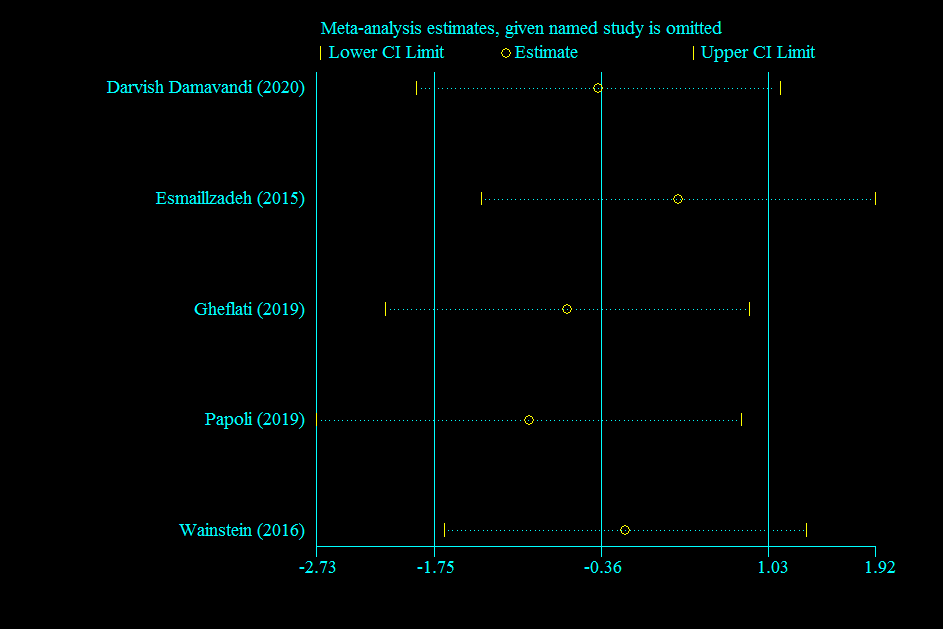 Sup. Figure 2. Influence analysis of purslane on DBP.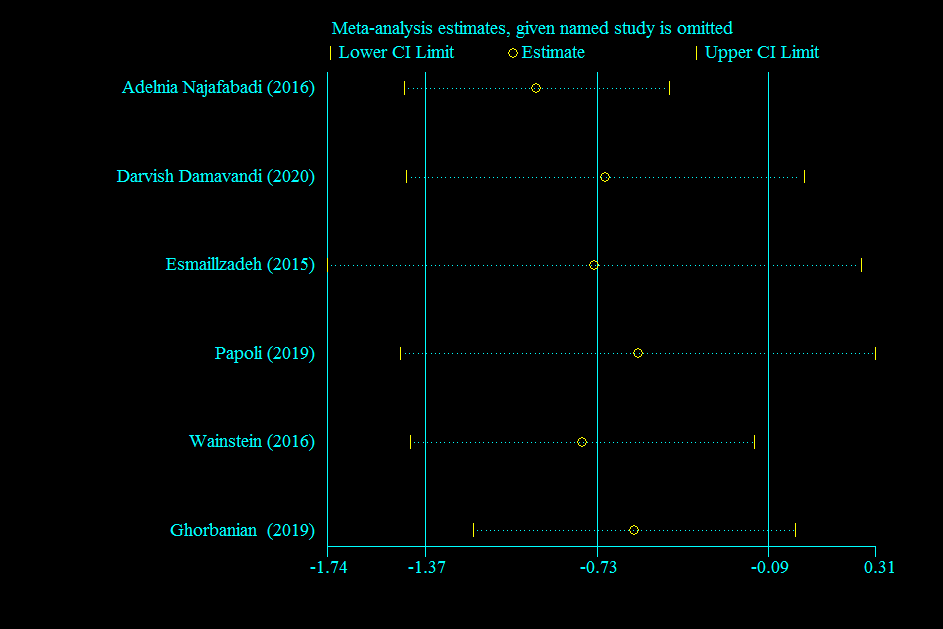 Sup. Figure 3. Influence analysis of purslane on weight.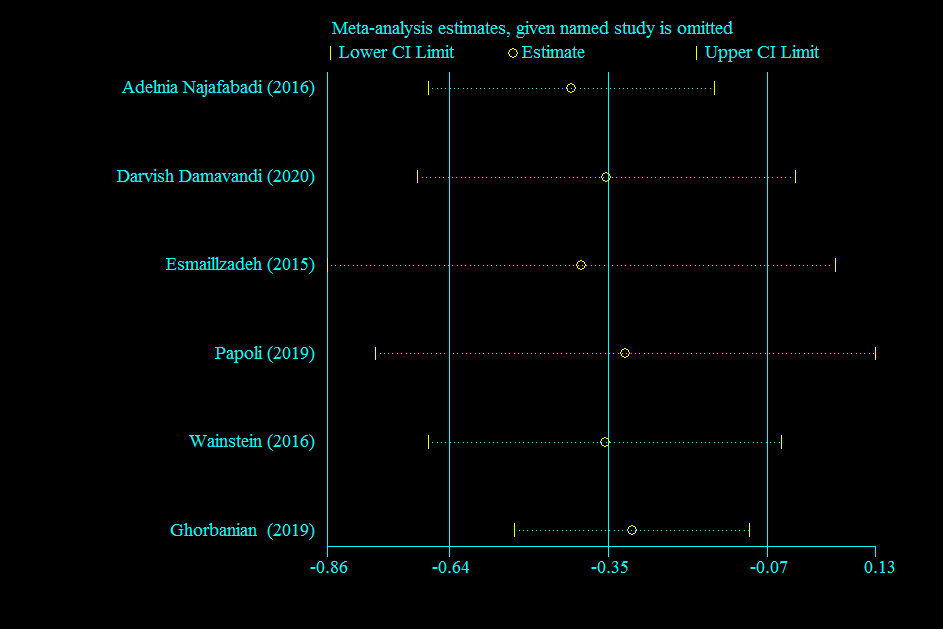 Sup. Figure 4. Influence analysis of purslane on BMI.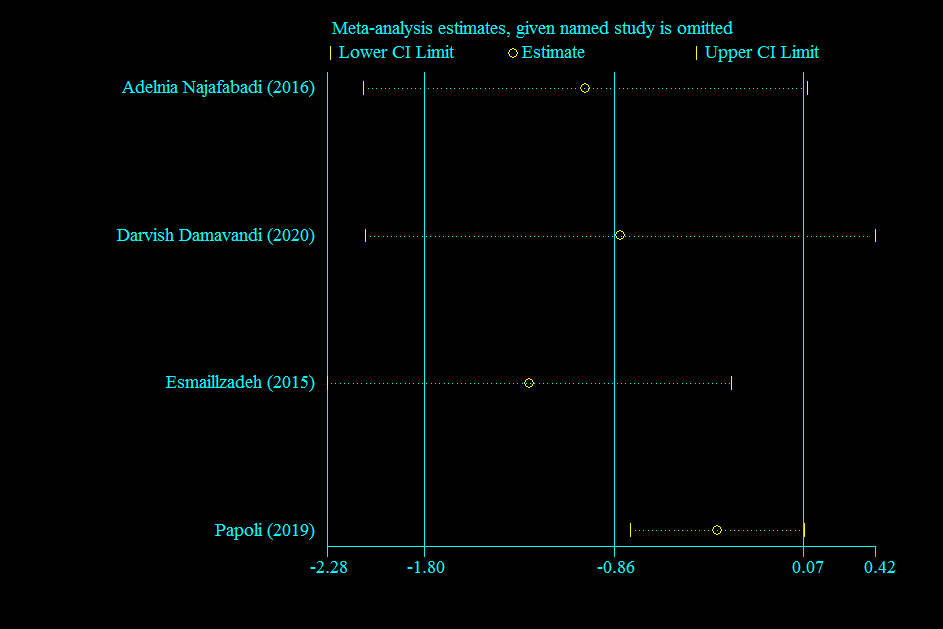 Sup. Figure 5. Influence analysis of purslane on WC.